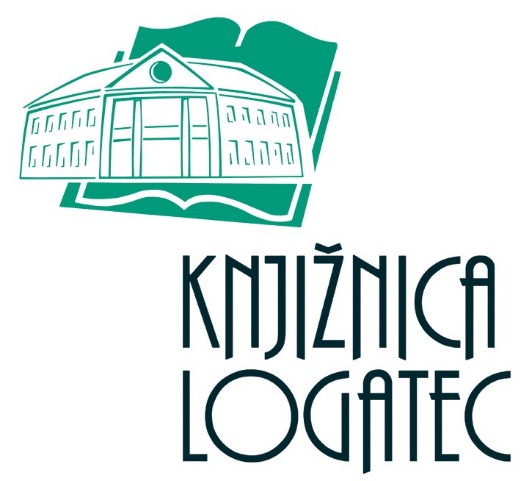 PROGRAM DELA in FINANČNI NAČRT KNJIŽNICE LOGATEC za leto 2020K A Z A L OI. PROGRAM DELA KNJIŽNICE LOGATEC ZA LETO 20201. UvodKnjižnica Logatec je javni zavod, ki ga je ustanovila Občina Logatec z Odlokom o ustanovitvi javnega zavoda Knjižnica Logatec (Uradni list RS št. 65/93) in dopolnjenim Odlokom o ustanovitvi javnega zavoda Knjižnica Logatec (Logaške novice, 12.3.1998). Zaradi uskladitve z zakonodajo, je Občinski svet Občine Logatec 11.12.2003 sprejel novi Odlok o ustanovitvi javnega zavoda Knjižnica Logatec (Logaške…, 12/03) in ga 26.3.2009 tudi dopolnil (Logaške novice, 4/09).Naziv: Knjižnica LogatecSedež: Tržaška cesta 44, 1370 LogatecMatična številka: 5848083Davčna številka: 97822825 (Knjižnica Logatec ni davčni zavezanec za DDV od 2007 leta)Tel.: 01 7541 722Fax:  01 7543 137E-pošta:  knjiznica.logatec@log.sik.si Spletni naslov: http://www.log.sik.siKnjižnica deluje v prizidku Narodnega doma v Logatcu, kjer je tudi sedež delovanja vseh njenih enot. Vpisana je v Razvid knjižnic Slovenije pri Narodni in univerzitetni knjižnici v Ljubljani pod številko 245. Je osrednja splošna knjižnica v Občini Logatec in deluje kot informacijsko, izobraževalno, kulturno in socialno središče.Izhodišča za delo in načrtovanje programa splošne knjižnice izhajajo iz:Zakona o knjižničarstvu (Uradni list RS, štev. 87/01 in 96/02),Zakona o uresničevanju javnega interesa za kulturo (Uradni list RS, štev. 96/02), Nacionalnega programa za kulturo - strateški dokument razvojnega načrtovanja države oziroma lokalne skupnosti, ki postavi cilje in prioritete kulturne politike, Odloka o ustanovitvi javnega zavoda Knjižnica Logatec (Logaške…, 18.12.2003, štev. 12 in Logaške novice, 4/09, ), Strokovna priporočila in standardi za splošne knjižnice (za obdobje od 2018 – 2028) Pravilniku o pogojih za izvajanje knjižnične dejavnosti kot javne službe (Uradni list RS, štev. 73/03), Uredbi o osnovnih storitvah knjižnic (Uradni list RS, štev. 29/03). Zgoraj našteta zakonodaja, Strokovna priporočila in standardi za splošne knjižnice, Proračun Občine Logatec za leto 2020 in prijava na javni razpis za sofinanciranje nakupa knjižničnega gradiva za 2020 na Ministrstvu za kulturo, predstavljajo osnovno izhodišče priprave Programa dela Knjižnice Logatec za leto 2020. Knjižnica Logatec bo uresničevala javni interes tudi na osnovi Zakona o uravnoteženju javnih financ, Zakona o delovnih razmerjih, Zakona o zavodih, Zakona o javnih financah, Zakona o računovodstvu, Kolektivne pogodbe za delavce v kulturi, Zakona o sistemu plač v javnem sektorju in na osnovi vseh drugih splošnih zakonskih, podzakonskih aktih in uredbah, ki veljajo tudi za kulturo in na osnovi drugih internih splošnih aktov.2. Vloga knjižnice in knjižnična mreža v Občini Logateca) Poslanstvo knjižniceKnjižnica Logatec je kulturno, informacijsko, izobraževalno in socialno središče občine. Knjižnica je prostor za vse; je prostor navdiha (branje, kontemplacija, koncentracija, glasba, digitalni mediji), prostor učenja (neformalno učenje, tečaji, individualno učenje, svetovanje, pomoč, informiranje o dostopu do znanja), prostor srečevanja (srečanja, javne debate, predavanja, diskusije, druženje) in prostoru prireditev (delavnice pisanja, skupno delo, igra in učenje). Glede na središčni prostor kraja in znamenj časa, mora knjižnica (po besedah Jensa Thorhauge, A Library Policy for Europe 2009 narediti potreben premik:  od osredotočanja na oblikovanje in kopičenje knjižničnih zbirk k ustvarjanju različnih povezav z okoljem in razvoju novih storitev tako v »realnem« kot »virtualnem« okolju,  od osredotočanja k izdelku (storitvi) na usmerjenost k uporabniku in njegovemu aktivnemu vključevanju v oblikovanje ponudbe knjižnic,  od koncepta splošne knjižnice kot »shrambe« knjig, k ustvarjanju družbenih središč v lokalnih okoljih, s poudarkom na socialnem mreženju.  Držati korak s konkurenco pri ponudbi storitev.b) Vloga knjižniceKnjižnična vloga izhaja iz poslanstva knjižnice, ki se konkretizira glede na potrebe lokalne skupnosti, v kateri splošna knjižnica uresničuje svoje poslanstvo. Knjižnica Logatec je osrednja splošna knjižnica, ki deluje na območju občine Logatec. Sodi med knjižnice 4. skupine in pokriva območje z več kot 10.000 prebivalci, kar je eden od pogojev delovanja osrednje občinske knjižnice. Osnovni namen zaradi katerega je bila knjižnica ustanovljena kot javna služba in natančnejša opredelitev njenih nalog je opredeljena v 2. členu Zakona o knjižničarstvu (Uradni list RS, štev. 87/01 in 96/02). 20. člen tega zakona govori tudi o dolžnosti občin v zvezi z zagotavljanjem knjižnične dejavnosti za svoje občane: »Vsaka občina mora zagotoviti knjižnično dejavnost za svoje občane tako, da ustanovi splošno knjižnico sama ali skupaj z drugimi občinami,…« Zakonodaja določa, da mora vsaka občina poskrbeti za knjižnično dejavnost za svoje občane.Naloge splošne knjižnice, kakor jih določa Zakon o knjižničarstvu (ZKnj-1), vključujejo nabor knjižničnih vlog. Le te predstavljajo idealno podobo programa splošne knjižnice, saj dajejo perspektivo in knjižnico usmerjajo v določeno smer. Knjižnična vloga je: 1) Razvoj predbralne pismenosti 2) Bralna kultura in bralna pismenost otrok 3) Bralna kultura in bralna pismenost mladostnikov 4) Bralna kultura in bralna pismenost odraslih 5) Pridobivanje znanja 6) Informacijsko in računalniško opismenjevanje 7) Vključevanje v družbo 8) Domoznanska dejavnost 9) Informacijsko središče lokalne skupnosti 10) Seznanjanje z javnimi zadevami in spremljanje aktualnega dogajanja v družbi 11) Spodbujanje povezovanja ter sodelovalne kulture in ustvarjalnosti v lokalni skupnosti S konkretizacijo knjižnične vloge se konkretizira poslanstvo knjižnice. c) Mreža knjižnic v občini Logatec in prostorski pogoji delovanjaKnjižnica Logatec ima poleg osrednje knjižnice v Logatcu, dobro organizirano in razvejano mrežo krajevnih knjižnic (v Rovtah, Hotedršici in na Vrhu Sv. Treh Kraljev). Tako zagotavljamo možnost knjižnično - informacijskih storitev tudi v manjših krajih. Za izvajanje takšne knjižnične dejavnosti so potrebni ustrezni prostorski pogoji in tehnična opremljenost. Z brezplačnim internetnim dostopom ter možnostjo brezplačnega branja vseh dnevnih časopisov in revij našim članom kot tudi zunanjim uporabnikom nudimo prijazne pogoje uporabe naše knjižnice. Z optičnim omrežjem zagotavljamo hitrejši dostop do internetnih, elektronskih in ostalih baz podatkov ter tudi hitrejšo izposojo knjižničnega gradiva. Uporabnikom knjižnice omogočamo tudi tiskanje, kopiranje in skeniranje dokumentov.Manjše krajevne knjižnice so praviloma dražje, a Knjižnica Logatec bo tudi v letu 2020 ohranjala in vzdrževala krajevno mrežo knjižnic. Z vzdrževanjem krajevnih knjižnic želimo zagotavljati dostopnost do izobraževalnih, literarnih in kulturnih vsebin tudi ljudem v manjših naseljih občine. To je izjemno pomembno v smislu ohranjanja poselitve in razvoja podeželja. Vse enote naše knjižnice so povezane v enotni knjižnični informacijski sistem COBISS. To zagotavlja enotno avtomatizirano izposojo gradiva, možnosti medknjižnične izposoje gradiva ter dostopa do različnih informacij in baz podatkov preko svetovnega spleta. To je osnova sodobne knjižnice in njenih storitev. d) Medknjižnična izposoja gradivaZaradi omejenih finančnih sredstev za nakup knjižničnega gradiva ne moremo ugoditi vsem potrebam in zahtevam naših članov in uporabnikov. Zato bomo tudi v letu 2020 zagotavljali izposojo željenega gradiva preko medknjižnične izposoje. Storitev uporabniki lahko uporabljajo tudi na daljavo v okviru COBISS-a (storitev Moja knjižnica). 3. Urnik delovanja Knjižnice Logatec in njenih Krajevnih enotDostopnost do gradiva ni odvisna samo od prostorske ureditve knjižnice, ampak tudi od urnika odprtosti posameznih enot za uporabnike. V vseh štirih enotah planiramo odprtost v skladu z določbami Uredbe o osnovnih storitvah knjižnic. To pomeni, da bo delež odprtosti znašal 100 % glede na njena določila. Urnik v letu 2020 ostaja nespremenjen.. V Knjižnici Logatec in njenih enotah bo skozi celo leto 2020 znašala odprtost za uporabnike 69,5 ur na teden (Logatec 49 ur/teden, Rovte 10,5 ur/teden, Hotedršica 6 ur/teden, Vrh Svetih Treh Kraljev 4 ure/teden), razen v času poletnega urnika v juliju in avgustu, ko bo knjižnica in njene krajevne enote delovale z zmanjšano odprtostjo (skupaj 46,5 ur  teden). Knjižnica Logatec namerava imeti 3.274 ur odprtosti v letu 2020. Skladno s kadrovskimi zmožnosti in potrebami kraja, bo potrebno preveriti, če je odprtost glede na uporabnike optimalna. Posebno odprtost Krajevne knjižnice Vrh Svetih Treh Kraljev ob petkih popoldne bo potrebno podrobneje preveriti še druge možnosti. Posebnosti v letu 2020: - skrajšan urnik na dan 30. april ter 24. in 31. december.- en dan (predvidoma v ponedeljek 15. junija) strokovni izlet kolektiva.  Urnik odpiralnega časa knjižnice Logatec in krajevnih enot v letu 2020 za uporabnike: 4. Kadrovski načrt Knjižnice Logatec – stanje 31.12.2019 in načrt za leto 2020a) Število zaposlenih – stanje 31.12.2019V Knjižnici Logatec je bilo v letu 2019 redno (za nedoločen čas) zaposlenih 9 delavcev, ki so pokrivali 8,5 delovnih mest . Od aprila 2019 do konca leta 2019 je bil zaposlen še en delavec (za določen čas) in sicer za 0,5 delovnega mesta. Torej, število zaposlenih na dan 31. 12. 2019 je bilo sledeče: zaposlenih 10 oseb na 9 delovnih mestih.  Struktura delavcev je naslednja: b) Kadrovska pokritost knjižnicKadrovska politika knjižnic sloni ni dveh veljavnih dokumentih. Prvi je Pravilnik o pogojih za izvajanje knjižnične dejavnosti kot javne službe, ki splošno veljajo kot minimalni pogoji delovanja splošne knjižnice v Sloveniji. Drugi dokument so Strokovna priporočila in standardi za splošne knjižnice. Slednji dokument velja kot nekakšen kadrovski ideal delovanja splošne knjižnice. Glede na svoje določitve pušča nekaj prostora za specifike kot so fizična organiziranost knjižničnih prostorov, vrsto dejavnosti itd. Tabela 1: Stopnja zaposlovanja po Pravilniku o pogojih za izvajanje knjižnične dejavnosti kot javne službe (minimalni pogoji delovanja)Tabela 2: Strokovna priporočila in standardi za splošne knjižnice (za obdobje 2018 – 2028)c) Kadrovski načrt za leto 2020Za izvajanje dejavnosti je knjižnica organizirana v naslednje osnovne notranje organizacijske enote:splošne službe med katere spada uprava, administrativna in računovodska ter tudi tehnična podpora zavodu. strokovne službe, ki pokrivajo področja dela, katerih dejavnost in razvoj sta pomembna za zavod kot celoto. Strokovne službe omogočajo koordinirano izvajanje strokovnih delovnih nalog zaradi strokovnih nalog razdeljene v naslednje enote:Enota nabave in obdelave knjižničnega gradiva Enota za delo z odraslimi uporabniki  Enota za delo z otroci in mladino Enota za domoznansko dejavnostEnota za prireditveEnota za promocijoEnota za vzdrževanje in razvoj informacijske tehnologijeDa bi enote lahko opravljale svoje funkcije in razvijale področje svojega delovanja, je potrebna zadostna kadrovska pokritost. Knjižnica predlaga kadrovski načrt, ki je skladen z zakonodajo in omogoča razvoj knjižničarske dejavnosti v kraju.   Tabela 3: shema kadrovskega načrta v luči Pravilnika in Standardov in zaposlitve ob koncu 2019Po veljavnih Strokovnih priporočilih in standardih za Splošne knjižnice kot tudi po Pravilniku o pogojih za izvajanje knjižnične dejavnosti je potrebno kadrovsko zasedenost povečati. Posebno pereče je, da knjižnica, ki predstavlja osrednjo kulturno ustanovo v kraju, trpi pomanjkanje kadra. Knjižnica lahko opravlja mnoge dejavnosti, a glede na kadrovsko podhranjenost, se žal večkrat mora zateči k izposoji gradiva in gradnji knjižnične zbirke. Knjižnica Logatec razpolaga s tremi krajevnimi knjižnicami. Krajevna knjižnica Rovte je odprta vsak torek: 15.00 – 19.00 in četrtek: 12.30 – 19.00 ure; Krajevna knjižnica Hotedršica je odprta vsako sredo in petek od 16.00 – 19.00 ure ter Krajevna knjižnica Vrh Sv. Treh Kraljev v torek od 12.30 – 14.30 in petek od 17.00 – 19.00 ure. Vse so odprte v popoldanskem času. To pomeni, da je delo v popoldanski izmeni bolj obremenjeno. Medtem ko je en knjižničar v eni od krajevnih knjižnic, Knjižnica v Logatcu potrebuje tri strokovne delavce, da zadovolji potrebe uporabnikov. Poleg izposoje in svetovanja, ki se vrši v dveh nadstropjih, se pogostokrat v popoldanskem času odvijajo delavnice, aktivnosti za otroke in odrasle ter večerne prireditve, tako da je potreba po štirih strokovnih delavcih nujna. V primeru bolniških, koriščenja dopustov in izobraževanj je potrebno uvajati zunanje delavce. Le ti pogostokrat niso vešči strokovnih opravil. Lahko prihaja do slabe volje uporabnikov in nestrokovno opravljenega dela. Zaposlitve študentov so dobrodošle, a le v primeru izrednih situacij.  V preteklosti se je namreč dogajalo, da je bilo potrebno »zaposliti« študente za daljša obdobja, da je delo potekalo normalno. V krajevni knjižnici na Vrhu Svetih Treh Kraljev je odprtost knjižnice ob petkih v preteklih letih pokrival študent. Težave nastajajo, ker študent, ki je v preteklosti pokrival odprtost knjižnice, ni več na voljo. Išče se študent ali človek, ki bi pokrival odprtost knjižnice ob petkih. Knjižnica strmi za urejeno in kvalitetno domoznansko gradivo. Urejena domoznanska zbirka je tako v fizični kot elektronski obliki. Glede na splošne tendence današnjega časa, je zahteva po digitalizaciji vedno večja. Zbirka v fizični obliki je večinoma urejena, digitalizacija pa zahteva izbor in proces domoznanskega gradiva, ki je aktualno tako za sedanji kot prihodnji čas. Zbirka ali zbirke gradiva domoznanske vsebine pa je potrebno v glavnem urediti in narediti aktualno. V prihodnjih letih bo potrebno sistematizirano delati na urejanju digitaliziranih domoznanskih zbirk (izbor, digitalizacija, urejanje zbirk). Za to bi bil potreben človek s sistematskim pristopom in smislom za digitalizirane domoznanske vsebine. Domoznansko delo zahteva tudi raziskovalni pristop. Glede na (pol)preteklo zgodovino je potrebno »ujeti« aktualnost in pomembnost domoznanskega gradiva. Veliko ljudi – umetniki, raziskovalci, leposlovci, gospodarstveniki,… so pustili pečat v občini Logatec. Odkrivati svoje korenine občine in vlogo, ki jo je skozi zgodovino odigrala, je naloga domoznanskega raziskovanja. Knjižnica je prostor informacij. Gre za osnovno dejavnost knjižnice, ki ljudi informira o tem, kako oziroma na kakšen način priti do znanja. Knjižnica je promotorka sodobnih in verodostojnih informacij. Njena naloga je informacijsko opismenjevanje. Glede na poplavo informacij in mnenj, je potrebno, da knjižnice ohranjajo in promovirajo verodostojno znanje. Z informacijskim opismenjevanjem knjižnice odpirajo uporabnikom možnost, da prihajajo do verodostojnih informacij in znanstvenih izsledkov. Delo na tem področju je nujno. Tabela 4: Predvidena kadrovska pokritost knjižnice v letu 2020:Knjižnica Logatec v letu 2020 predlaga zapolnitev 9,5 delovnih mest oziroma zaposlitev 11 oseb, od tega 8 s polnim delovnim časom in 3 zaposlitve za polovični delovni čas. 5. Strokovno izobraževanje knjižničnih delavcevNapredovanje tehnologije zahteva od knjižničarjev široko znanje iz različnih področij. Najbolj s področja dela z različnimi elektronskimi podatkovnimi bazami, zbirkami in programom izposoje ter katalogizacije COBISS 3.  Zaposleni se bodo izobraževali na seminarjih IZUM-a (zlasti na področju obdelave knjižničnega gradiva in pridobivanja ter ohranjanja licenc), na seminarjih NUK-a, območne MK Ljubljana, Zveze bibliotekarskih društev Slovenije ter Društva bibliotekarjev Primorske in Notranjske. Poleg knjižničarskih izobraževanj, se bodo iskala možna usposabljana zaposlenih za specifična področja delovanja, npr. delo z otroki, mladostniki, elektronsko poslovanje, spletne strani itd.Izobraževanja se bo udeleževal tudi računovodja in sicer glede zakonodajnih sprememb na področju financ in računovodstva ter srečanj za računovodje s strani Združenja splošnih knjižnic. Direktor se bo udeležil izobraževanj za vodenje knjižnic in zakonodajnih sprememb, ter izobraževanja s strani Združenja splošnih knjižnic Slovenije. Vsa izobraževanja bodo potekala v skladu z vsebinskim načrtom in v skladu z načrtovanimi finančnimi zmožnostmi knjižnice.Strokovni delavci se bodo predvidoma udeležili naslednjih izobraževanj:Knjižnična statistika – priprava poročila (NUK, Ljubljana), Seminar Zveze računovodij – sestava zaključnega računa (Ljubljana), Uporaba programske opreme COBISS 3/V5, (IZUM), Katalogizacija člankov in domoznanskega gradiva (NUK, Ljubljana), Strokovne srede (MKLJ, Ljubljana), Strokovno srečanje knjižničarjev ob Dnevu splošnih knjižnic, Strokovno srečanje knjižničarjev Društva bibliotekarjev Primorske in Notranjske. 6. Gradivo Knjižnice Logatec – prirast, nakup, odpis, obdelava gradivaEna od osnovnih nalog splošnih knjižnic je nakup, obdelava in posredovanje knjižnega ter neknjižnega gradiva in informacij svojim uporabnikom. Strokovna priporočila in standardi za splošne knjižnice (za obdobje od 2018 – 2028) določajo namreč, da mora splošna knjižnica imeti v svoji knjižnični zbirki najmanj 4 enote knjižničnega gradiva na prebivalca v občini. Stanje zalog na dan 31. 12. 2020 kažejo, da imamo 6,7 enote knjižničnega gradiva / prebivalca. Gradnja in oblikovanje zbirke je ena od poglavitnih nalog knjižnice. Od uspešnosti izvajanja te naloge je odvisno stanje zalog in prirast gradiva. Kakovostna zbirka gradiva omogoča izvajanje najosnovnejše naloge splošne knjižnice – dostop do knjižničnega gradiva in informacij v knjižnično informacijskem sistemu. Podlaga temu je Letni načrt nakupa gradiva za leto 2020, iz katerega je razvidno upoštevanje kriterijev, ki opredeljujejo aktualnost in kakovost knjižničnega gradiva, zastopanost različnih vrst gradiva, zastopanost gradiva na različnih medijih, zastopanost različnih tematskih oz. predmetnih področij in omogočanje enake dostopnosti gradiva vsem prebivalcem na območju knjižnice. Kar pomeni, da v knjižnici oblikujemo:vsebinske kriterije po katerih knjižnica oblikuje letni nakup gradiva in cilje, ki jih želi knjižnica z načrtovanim nakupom uresničiti. Na oblikovanje knjižnične zbirke vplivajo sledeči faktorji:razpoložljiva finančna sredstva, ponudba gradiva, ki je na tržišču in povpraševanje uporabnikov po gradivu. Ob tem je pomemben cilj knjižnice, da si z načrtovanim nakupom prizadeva graditi zbirko kakovostne in aktualne literature, ob upoštevanju določil Pravilnika o pogojih za izvajanje knjižnične dejavnosti (UL. RS št. 73/03) in Strokovnih priporočil in standardov za splošne knjižnice (za obdobje od 2018 – 2028). Pri tem pa skrbi za splošno dostopnost do raznovrstne založniške produkcije in z nakupom posodablja knjižnično zbirko na vseh razpoložljivih medijih. Knjižnica sledi potrebam uporabnikov z upoštevanjem priporočil o obsegu in sestavi knjižničnih zbirk s strani Ministrstva za kulturo. V dopolnjevanja obstoječe zbirke gradiva bo Knjižnica Logatec v letu 2020 skrbela za:aktualnost knjižničnega gradiva:tekoča nabava knjižnične produkcije slovenskih založnikov, hitra časovna odzivnost, izbor kakovostnega gradiva, izbor zahtevnejšega gradiva, izbor gradiva na različnih medijih, izbor e-knjig na portalu BIBLOS, zbiranje vsega dostopnega domoznanskega gradiva, odzivanje na predloge, potrebe in želje uporabnikov; ravnotežje med:monografskim gradivom  in periodiko, različnimi tematskimi področji, tiskanim in AV gradivom, trenutnim povpraševanjem ter dolgoročno sistematično gradnjo zbirke. Smiselno bomo zbirko dopolnjevali z novimi publikacijami tako, da bomo oživljali tudi stari fond, spodbujali njegovo uporabo in ga ohranjali aktualnega. Glede na trend stagniranja finančnih sredstev za nakup knjižničnega gradiva bo to pomembna naloga.Knjižnica bo v letu 2020 skrbela za zastopanost knjižničnega gradiva na različnih medijih. S pojavom informacijske tehnologije se klasična izgradnja knjižničnih zbirk spreminja. Zbirke so spremenile tudi fizično obliko in obseg. Ob klasični zbirki postaja vse pomembnejši dostop do najrazličnejših elektronskih virov informacij. Knjižnica Logatec bo z nakupom gradiv na različnih medijih, ki so dostopna na trgu, omogočila uporabnikom uporabo različnih poti do iskanja informacij. Interes za izposojo elektronskih knjig se rahlo povečuje, a izbira različnih naslovov teh knjig še ni dovolj pestra. Prirast knjižničnega gradiva      Prirast gradiva je odvisna od:nakupa gradiva in darov, V letu 2020 v Knjižnici Logatec načrtujemo nakup 3.200 enot knjižničnega gradiva. Število darov pa je popolnoma odvisno od posameznikov ter od založb in založnikov.S tem obsegom nakupa gradiva želimo približno ohraniti dosedanji nakup. S strani Ministrstva za kulturo smo beležili veliko zmanjševanje sredstev za nakup knjižničnega gradiva. Leta 2011 smo prejeli 23.182,00 €  leta 2016 le 14.400,00 €. V letu 2017, 17. 270 €. Podoben znesek se pričakuje tudi za leto 2020. V zadnjih letih se je povečal edinole znesek za e-knjige – Biblos in sicer okoli 2.000,00 € letno. Občina Logatec je za letni nakup knjižničnega gradiva za leto 2020 namenila 25.050,00 €.  Torej finančna sredstva s strani Občine Logatec ostajajo na nivoju zadnjih let. Zato bo potrebna racionalna poraba sredstev, da bomo lahko plan realizirali. Knjižnica bo dopolnjevala svojo zbirko tudi z darovi, vendar  selektivno zaradi pomanjkanja prostora. Zbiramo in arhiviramo tudi drobni tisk (vabila, letaki, plakati, zloženke ipd.) v zvezi s prireditvami in dogodki v Občini Logatec. Prirast gradiva bo v celoti odvisen od založniške produkcije (aktualnost vsebin, literarna kakovost); zastopanosti vsebin v dosedanji zbirki; stopnji povpraševanja po določenih delih; predvsem pa tudi od cene knjig. A1) Nakup knjižničnega gradivaSredstva za nakup knjižničnega gradiva bomo v letu 2020 pridobili iz treh (3) virov financiranja: Občina Logatec, Ministrstva za kulturo ter iz lastnih prihodkov (članarine in zamudnine). V zbirko bomo vključili gradivo kupljeno pri vsaj 50-ih slovenskih založbah. V zbirko vsake od krajevnih knjižnic bomo vključili najmanj po 15% naslovov publikacij v javnem interesu s seznama publikacij, katere finančno podpira Javna agencija za knjigo v okviru založniških programov s področja kulture (zahteva ministrstva). Uravnoteženo bomo skrbeli za nabavo gradiva glede na posamezna tematska področja. To pomeni, da ne bomo izpostavljali nobenega vsebinskega področja na račun drugega. Nabavo gradiva bomo izvajali gospodarno: preko katalogov, akcijskih ponudb, internetnih ponudb, predstavnikov založb, na knjižnih sejmih in preko ponudb samozaložnikov. Pri načrtovanju obsega nakupa gradiva bomo upoštevali Standarde za splošne knjižnice, ki naj dosegajo standard za knjižnično zbirko tako po sestavi, aktualnosti in obsegu. Zato mora knjižnica vzdrževati naslednja razmerja: 60% naslovov strokovnega gradiva in 40% naslovov leposlovja. Zbirka naj vsebuje 25%-30 % naslovov gradiva za mladino.Splošne knjižnice naj bi letno dopolnjevale svojo knjižnično zbirko z letnim prirastom z najmanj 250 izvodov knjig na 1.000 prebivalcev in najmanj 25 izvodov neknjižnega gradiva na 1.000 prebivalcev, pri čemer se naj ohranjajo priporočena razmerja za knjižnično zbirko. Na osnovi teh izhodišč in izhodišč objavljenih v razpisu za pridobitev sredstev za nakup gradiva s strani MK za leto 2020 načrtujemo, da bomo kupili skupno 2.900 enot knjižničnega gradiva in s tem dosegli normative za splošne knjižnice, merjene na 1000 prebivalcev.Največji del sredstev bomo namenili nakupu knjižnega gradiva. Knjižnica nima dovolj sredstev, da bi kupila vsaj po 1 izvod vseh naslovov, ki izidejo na slovenskem knjižnem trgu.Pri nakupu knjižnega gradiva bomo upoštevali in spoštovali splošna načela nabavne politike, ki jo določajo Standardi za splošne knjižnice:ustreznost vsebin, ustrezna literarna kakovost, domoznansko gradivo, zastopanost vsebin v dosedanji zbirki, cena in popusti, zamenjava poškodovanega in izgubljenega gradiva, povečano povpraševanje bralcev po določenem gradivu. Ponudba gradiva na tržišču presega naše zmožnosti, da bi lahko kupili vse izdane naslove. Sredstev za nakup celotne domače produkcije tudi v letu 2020 ne bo možno zagotoviti v celoti. Zato bo načrtno in sistematično razvijanje obstoječe zbirke še toliko bolj pomembno. Predvsem poznavanje vsebin in osnovnih zakonitosti knjižnega trga.V zadnjih dveh letih upada izposoja neknjižnega gradiva predvsem zaradi enostavno dosegljivih glasbenih in filmskih vsebin na svetovnem spletu. V letu 2020 načrtujemo nakup 310 enot neknjižnega gradiva. To predstavlja nakup: DVD-jev, CD-romov, CD-jev, elektronskih baz podatkov, zemljevidov, razglednic ter zvočnih knjig. Žal se nosilci informacij (zlasti DVD, CD-romi) zelo hitro poškodujejo, zato jih po potrebi zamenjujemo. To pomeni, da se število naslovov tega gradiva v celotni zbirki počasneje povečuje. Prednost bomo dali nakupu naslednjega neknjižnega gradiva:izobraževalni CD-romi, izbrane evropske in slovenske filmske produkcije s poudarkom na nagrajenih filmih, starejšega slikovnega domoznanskega gradiva (razglednice krajev logaške občine). V osrednji knjižnici načrtujemo nakup 128 naslovov informativnega periodičnega tiska. Knjižnica ima urejeno čitalnico, kjer je možno prebiranje periodičnega tiska (žal pa nima tihe čitalnice, ki bi bila primerna tudi za študij in delo). Imamo naročene tudi strokovne časopise v skladu s potrebami okolja. V krajevnih knjižnicah med informativnim periodičnim tiskom prevladujejo revije, ker krajevne knjižnice niso odprte vsak dan. Odzivamo se  na predloge uporabnikov glede nabave tovrstnega tiska. Imamo pa v vsaki od enot tako kot v osrednji knjižnici, naročene vse naslove domoznanskega periodičnega tiska.Pri nakupu gradiva moramo upoštevati priporočena določena razmerja med različnimi zvrstmi gradiva. Načrtujemo nakup 60 % naslovov strokovnega in 40 % naslovov leposlovnega gradiva. Višje cene kakovostnejše strokovne literature zmanjšujejo nabavo večjega števila izvodov posameznih naslovov. Ta težava se zlasti pojavlja pri strokovnem gradivu, ki ga uporabljajo študenti za svoj študij. To gradivo je iskano bolj kot ostalo strokovno gradivo, kjer v povprečju zadošča po en izvod enega naslova. Enaka težava se pojavlja pri nekaterih naslovih v leposlovju, kjer ne uspemo zadostiti povpraševanju po določenih izvodih. Kupovali bomo kakovostno leposlovno in strokovno literaturo, enako velja za strokovna področja iz družboslovja in naravoslovja. Če bo izšlo kakšno strokovno delo s področja domoznanstva, ga bomo kupili v več izvodih tako, da bo tudi na policah vseh naših krajevnih enot.Pri nakupu leposlovja bomo dali poudarek nakupu:leposlovja slovenskih avtorjev, subvencioniranih izdaj s strani Agencije RS za knjigo, kvalitetne prevedene literature, knjigam s področij, ki so pomanjkljivo zastopana knjigam predlaganih s strani uporabnikov, tuje jezičnim knjigam za potrebe bralnih značk, tekmovanj ipd. Za otroke in odrasle bomo pri nakupu gradiva upoštevali razmerje 70 % naslovov za odrasle: 30 % naslovov za mladino. Ne glede na standarde nas tudi demografska struktura prebivalcev občine Logatec spodbuja k temu, da skrbimo za tak delež gradiva za otroke in mladino, še posebej v krajevnih knjižnicah, kjer se v veliki meri prilagajamo potrebam okolja. Najbolj izrazito je to v knjižnici na Vrhu Svetih Treh Kraljev, kjer naša mala knjižnica v glavnem nadomešča odsotnost osnovnošolske knjižnice. Poskušali bomo nabaviti tudi več literature v tujih jezikih. Prednost bomo dali gradivu, ki ga potrebujejo učenci in dijaki pri svojem šolskem izobraževanju. V ta sklop sodi tudi nakup gradiv za učenje tujih jezikov v knjižni in neknjižni obliki ter zakup spletnih slovarjev.Kontinuirano dopolnjujemo nakup različnega gradiva za domoznansko zbirko (geografsko, zgodovinsko, arheološko, etnološko in ostalo gradivo logaške občine). Zbirko bogatimo z nabavo starih razglednic občine Logatec. Odkupujemo pa tudi drugo gradivo, ki se nanaša na domoznanstvo Logatca. Prednost  imajo dela dr. Andreja Gosarja in Ivana Albrehta. Pri uporabi in dostopu do elektronskih baz podatkov se povezujemo z Mestno knjižnico Ljubljana. Le ta iz posebnih sredstev za izvajanje nalog območnosti izvede nakup baz in nam omogoči dostop do njih preko določenih računalniških mest (IP) v knjižnici ali s pomočjo gesla na daljavo. Našim uporabnikom bodo na podlagi pridobljenih licenc v letu 2020 dostopne na daljavo sledeče baze podatkov: SSKJ (slovar slovenskega knjižnega jezika), EBSCOhost (vključuje celotne tekste skoraj 3.000 mednarodnih časnikov ter povzetke in vsebinske sezname 5.000 periodičnih publikacij), Zbirka EBSCO - eBook Public Library Collection (vsebuje več kot 25.000 e-knjig v angleškem jeziku, ki so vsebinsko prilagojene uporabnikom javnih knjižnic, Tax-Fin-Lex in PressReader - zbirka Library Pressdisplay omogoča dostop do več kot 3.000 nacionalnih, regionalnih in lokalnih časnikov in revij Evrope, Azije, Avstralije, Afrike, Latinske in Severne Amerike (preko 100 držav in več kot 60 jezikov). Povprečna izhodiščna cena enote gradiva v letu 2020 naj bi bila okoli 20,00 €. Ocenjujemo, da bomo imeli težave pri nakupu zahtevnejših (praviloma dražjih) strokovnih del in tudi pri nakupu večjega števila izvodov posameznih naslovov. Z enakimi težavami se soočamo že nekaj let. V Sloveniji povprečno izide letno preko 4.000 naslovov monografskih publikacij. Če hočemo kupiti čim večje število le-teh, se posledično zaradi finančnih omejitev zmanjšuje število izvodov posameznega naslova. V letu 2020 načrtujemo v vseh enotah uravnoteženo pokritost z gradivom glede na knjižničarske standarde. V Hotedršici in na Vrhu Sv. Treh Kraljev, kjer so uporabniki večinoma šolska mladina, bomo nadaljevali z nakupom večjega deleža leposlovja in strokovnega gradiva primernega za šolske otroke in mladino.Načrtovani nakup knjižničnega gradiva za leto 2020 v obsegu 2.900  enot knjižničnega gradiva bomo proporcionalno razporedili v osrednji knjižnici in vseh krajevnih enotah:S številom načrtovanih enot nakupa želimo doseči obseg nakupa gradiva, ki ga priporočajo standardi za splošne knjižnice. MK še ni izdalo odločbe iz katere je razvidno sofinanciranje nakupa knjižničnega gradiva prejeli pa smo njihovo priporočilo, da pri pripravi finančnega načrta za leto 2020 upoštevamo višino lanskoletnih odobrenih finančnih sredstev. A2) DaroviDarovane knjige bomo glede na stanje zalog razporedili po naših enotah. Planiranje prirasta darovanih knjig je nemogoče, ker je popolnoma nepredvidljivo. Sprejemanje darov izvajamo selektivno, ker je velikost skladiščnih prostorov zelo majhna.B. Odpis zastarelega in poškodovanega gradiva ter izločanje gradivaUstrezen izbor gradiva in aktualnost knjižnične zbirke bomo zagotavljali z rednim dopolnjevanjem kot tudi z rednim odpisovanjem knjižničnega gradiva. S tem zagotavljamo aktualnost zbirke. Glavni razlogi za odpis so uničeno, poškodovano ali izgubljeno gradivo ter zastarela vsebina. Odpisano gradivo bomo v skladu s pravilnikom najprej ponudili NUK nato pa še MKL. Gradivo, ki je zavrnjeno tudi s strani MKL ponudimo še v bukvarni nato pa zavržemo. Naraščalo bo število odpisanih CD in DVD, ker imajo krajšo dobo uporabnosti. Izločali bomo gradivo, ki je zastopano na naših knjižnih policah v več izvodih. Izločeni bodo izvodi naslovov, ki se manj izposojajo, imamo pa jih v večjem številu. C. Obdelava gradivaGradivo, ki ga bo knjižnica pridobila z nakupom in darovi, bo v celoti obdelano in bo dostopno za izposojo. Knjižno gradivo zaščitimo s samolepilno folijo in RFID nalepko, ki ščiti tudi pred krajo. Zaradi visoke cene zaščitne folije le delno zaščitimo knjige, ki  imajo kvalitetno vezavo ali trdnejše platnice. Knjige z mehkimi platnicami zaščitimo v celoti.Raba različnih vrst oz. zbirk knjižničnega gradiva v prostem pristopu ter raba informacijskega sistema zahteva poleg nakupa tudi strokovno obdelavo gradiva in urejen knjižnično informacijski sistem. Ta omogoča pregled gradiva, oblikovanje bibliotekarskih informacij, medknjižnično izposojo, računalniško podprto izposojo in varovanje gradiva pred krajo. Ta dela bodo strokovni delavci opravljali v skladu s pravili knjižničarske stroke. 7. Članstvo, obisk in izposoja gradivaa) ČlanstvoNačrtujemo vpis 250 novih članov, čeprav bi ob preselitvi v nadomestne prostore knjižnica lahko imela nekaj več težav. Želimo ohraniti visok nivo kvalitete ponudbe – tako knjižničnega gradiva, elektronskega in prireditev za vse generacije. Posluževali se bomo različnih pristopov – predstavitve knjižnice v medijih, sodelovanje s šolami in vrtci, vabilo k vpisu ob Dnevu slovenskih splošnih knjižnic ipd. Člane, ki so več kot eno leto neaktivni, bomo v skladu z določilom Zakona o knjižničarstvu, izbrisali iz evidence. b) Obisk in izposoja gradivaV letu 2020 načrtujemo, da bi ohranili nivo izposoje gradiva. Izposoja gradiva se je v zadnjih letih zmanjšala oziroma se zmanjšuje za približno 5% letno. Nekaj več je izposoje e-gradiva, a ne nadomesti izpada knjižnega gradiva. Vzroki za upad izposoje je sodobni način življenja (elektronski in telefonski mediji) in aktualna ponudba knjižničnega gradiva. V kolikor bi se povečala nabava, bi se tudi izposoja nekoliko povečala. Vsekakor pa je sodobni trend knjižnice tako v kvalitetni ponudbi knjižničnega gradiva kot tudi dejavnosti. Tabela 5: število izposojenih enot knjižničnega gradiva v obdobju 2015 - 2018                (skupaj v vseh štirih enotah Knjižnice Logatec)8. Izobraževanje uporabnikovVelik pomen,  ima usposabljanje in izobraževanje uporabnikov za nova informacijska znanja. Zagotavljamo lahko le občasna individualna izobraževanja našim članov v kolikor nam to dopušča čas. Priložnostno nudimo individualno izobraževanje za iskanje različnih informacij po internetu in za uporabo različnih elektronskih baz, COBISS-a in storitev v aplikaciji Moja knjižnica. Iskanje knjižničnega gradiva zahtevata namreč določeno predznanje uporabnikov. Za tovrstno izobraževanje nimamo računalniške učilnice in ustrezne opreme. Izobraževanja za delo z zahtevnejšimi elektronskimi bazami podatkov bomo organizirali za osnovnošolsko mladino v eni od osnovnih šol, ki ima računalniško učilnico. Za učence predmetne stopnje OŠ bomo organizirali usposabljanje za iskanje gradiva s pomočjo elektronskega kataloga.9. Spodbujanje bralne kultureEna od osnovnih nalog je spodbujanje branja in dvig bralne pismenosti, kajti ta je pomembna pri razvoju vsakega posameznika. Zato bomo izvajali različne dejavnosti, ki spodbujajo razvoj bralne kulture in informacijske pismenosti pri vseh starostnih skupinah. Zato bomo stike z literaturo omogočali otrokom vseh starosti in spodbujali odnos do materinega jezika. Izvajali bomo programe, ki bodo spodbujali otroke k obiskovanju knjižnice ter s tem spoznavali njeno delo, vsebino in pomen. Najmlajše bomo motivirali k branju s predšolsko bralno značko ter pravljičnimi uricami in ustvarjalnimi delavnicami. Pri delu z najmlajšimi in šolsko populacijo bomo izvajali biblio-pedagoško delo za skupine iz vrtcev in osnovnih šol, ki redno prihajajo v povprečju 2 – 3x tedensko v Knjižnico Logatec, 1x mesečno pa v Krajevni knjižnici Rovte in Hotedršica. Starejše otroke in mladostnike bomo motivirali k branju s projekti Rastem s knjigo in Poletavci in NajPoletavci – poletni bralci. Pri obeh projektih se število sodelujočih vsako leto povečuje. Projekt Rastem s knjigo permanentno poteka že dvanajsto leto. Knjižnica bo nadaljevala s predstavitvijo svojih dejavnosti vsem sedmim razredom osnovnih šol. Starejšo populacijo bralcev bomo motivirali k branju s pripravo najrazličnejših priporočilnih seznamov, zlasti nagrajenih del slovenskih avtorjev in nekoliko zahtevnejših del, saj po najbolj branih knjigah segajo že sami brez dodatne spodbude. Te ponudbe bomo povezovali tudi s priložnostnimi predavanji in literarnimi večeri. Študijski krožek Žarek bo tudi v letu 2020 organizirano nadaljeval z rednimi mesečnimi srečanji, na katerih se člani pogovarjajo in razpravljajo o določenih prebranih knjižnih delih. Prav tako bomo v domu za ostarele nadaljevali z bralnimi urami, ki so namenjene oskrbovancem, ki sami težko berejo in potrebujejo pomoč ali pa so gibalno ovirani.10. ProjektiPoleg rednega dela bomo nadaljevali tudi s projektnim delom. Vključevali se bomo v izvajanje projektov osrednje območne knjižnice – MKL  (domoznanski portal KAMRA) in NUK-a (dLib - Digitalna knjižnica Slovenije, Europeana -  www.europeana1914-1918.eu).Nadaljevali bomo z zbiranjem, obdelavo in skeniranjem domoznanskega gradiva, ki ga bomo opremljenega s strokovnimi komentarji sproti objavljali na domoznanskem portalu KAMRA. Prednost bomo dali objavljanju slikovnega gradiva (razglednic). Dodajali bomo  informacije o Ivanu Albrehtu, gradivo dr. Andreja Gosarja ter pesnika Andreja Žigona.11. PrireditveZa prireditve uporabljamo vhodno avlo knjižnice, kjer prirejamo literarne večere in srečanja študijskega krožka Žarek. Manjše prireditve izvajamo v čitalnici Knjižnice, ure pravljic pa v malem prostoru Narodnega doma. Vse ostale prireditve za otroke in odrasle organiziramo v veliki dvorani Narodnega doma ali pa v Prešernovi dvorani. Določene prireditve v toplejšem letnem času izvedemo tudi na ploščadi ali pod lipami pred knjižnico. V letu 2020 načrtujemo različne prireditve od januarja do junija in od septembra do decembra:za otroke in mladino:ure pravljic izvajamo 1x tedensko v Knjižnici Logatec, Krajevni knjižnici Rovte,  Krajevni knjižnici Hotedršica in Krajevni knjižnici Vrh Svetih Treh Kraljevvrtec na obisku, vodeni tedenski obiski otrok s pravljično urico, ustvarjalne delavnice za otroke v sodelovanju z zunanjimi izvajalci, obiski osnovnošolske mladine – Rastem s knjigo, Kulturni dan v knjižnici,Poletavci - Najpoletavci (poletno branje za učence in dijake) v sodelovanju z Mestno knjižnico Ljubljana in poletne pravljice pod lipo, prireditev ob zaključku Predšolske bralne značke in Poletavci – Najpoletavciotroške predstave ob Tednu otroka, -    praznični december - dramske uprizoritve pravljic, gledališke predstave za otrokeza odrasle:literarni večeri z gostujočimi ustvarjalci, predstavitve knjig strokovna in potopisna predavanjafotografske, likovne in druge razstavesrečanja članov študijskega krožka Žarek dan Knjižnice LogatecVse zgoraj naštete prireditve tako za odrasle in otroke ter mladino izvajamo v osrednji Knjižnici v Logatcu in občasno tudi v  Krajevni knjižnici Rovte in Hotedršica. V Krajevni knjižnici Vrh Sv. Treh kraljev izvajamo samo pravljice. Tam kjer prostor to omogoča, bomo poleg navedenega organizirali tudi manjše fotografske in likovne razstave.V Knjižnici Logatec in njenih krajevnih enotah bomo nadaljevali z manjšimi priložnostnimi prireditvami in tako obeleževali naslednje dni: 8. februar, Prešernov dan, slovenski kulturni praznik, 21. marec: Dan poezije,   2.  april: Dan mladinske književnosti (Andersenov rojstni dan), 22. april: Dan Zemlje, 23 april: Svetovni dan knjige, 18. maj: Dan Knjižnice Logatec, 20. november: Dan slovenskih splošnih knjižnic v okviru Tedna slovenskih splošnih knjižnic,  Božična čajanka. 12. Investicije in investicijsko vzdrževanjeV letu 2020 načrtujemo: delne posodobitve računalniške opreme nakupa novega tiskalnika za izdelavo plastičnih članskih izkaznic postavitve didaktičnega interaktivnega ekrana z predstavitvenimi vsebinami knjižničnega in lokalnega pomena z  namestitvijo v preddverje knjižnicenakupa video snemalne opreme za ustrezno evidentiranje dogodkov in dogajanja v knjižnici kot tudi za domoznansko delosedežne garniture za čitalniške del v Krajevni knjižnici Rovtepredizborni poziv za izdelavo celostne grafične podobe Knjižnice LogatecII. FINANČNI NAČRT KNJIŽNICE LOGATEC ZA LETO 2020Izhodišče Finančnega načrta Knjižnice Logatec za leto 2020 temelji na: izvajanju Zakona o knjižničarstvu in podzakonskih predpisih za izvajanje tega zakona, proračunu Občine Logatec za leto 2020, realizaciji finančnega načrta Knjižnice Logatec za leto 2019, prijavi na razpis za sofinanciranje projekta nakupa knjižničnega gradiva v splošnih knjižnicah v letu 2020 s strani Ministrstva za kulturo, oceni drugih javnih prihodkov, ki jih pridobi knjižnica z izvajanjem javne službe. Finančni načrt Knjižnice Logatec za leto 2020 obsega dva dela: Finančni načrt za izvajanje programa dela Knjižnice Logatec v letu 2020 in Pojasnila k posameznim postavkam. Finančni načrt investicijskega vzdrževanja v letu 2020. PRIHODKI  GLEDE NA VIR DOHODKA - NAČRT 2020ODHODKI  GLEDE  NA  VRSTO  STROŠKOV - NAČRT 2020a ) Pojasnila k posameznim postavkam Predloga finančnega načrta Knjižnice Logatec za leto 2020Prihodki glede na virZa izvajanje programa Knjižnice Logatec načrtujemo v letu 2020 skupno 409.192,00 € prihodkov, indeksno 102 glede na realizacijo v letu 2019.Občina Logatec v proračunu za leto 2020 zagotavlja sredstva za financiranje stroškov dela, investicijskega vzdrževanja, sofinanciranje materialnih stroškov in sofinanciranje nakupa knjižničnega gradiva v višini 363.350,00 €, indeksno 102 glede na realizacijo v letu 2019. Dodatna sredstva v letu 2019 nismo prejeli. Za leto 2020 jih ne pričakujemo.Od leta 2011 se je financiranje Ministrstva za kulturo za nakup knjižničnega gradiva v splošnih knjižnicah zmanjševalo, lansko leto pa se je trend obrnil, razpoložljivih sredstev je bilo nekaj več.  Ministrstvo za kulturo nam je za leto 2018 odobrilo 17.098,00 €, v letu 2019 pa smo prejeli  19.462,00 €, v letošnjem letu pa nam bo Ministrstvo za kulturo namenilo 18.942,00 €, kar je v pričakovanih razmerjih. Drugi javni prihodki - knjižnica pridobiva prihodke tudi iz članarin in zamudnin. Načrtujemo nekaj manj prilivov in sicer 26.900,00 €. Sredstva bodo porabljena za nakup knjižničnega gradiva in delno za pokrivanje materialnih stroškov.Odhodki glede na namen porabe Stroški dela so izračunani na osnovi obstoječe veljavne zakonodaje za 11 redno zaposlenih oseb, od tega za tri osebe za polovični delovni čas. Zaposleni bodo v letu 2020 opravljali delo v dveh izmenah in na štirih lokacijah. Materialni stroški so planirani na osnovi realizacije v letu 2019, ob upoštevanju rasti cen in nekaterih drugih predvidenih stroških in specifik. Tudi v tem letu bomo stremeli k znižanju stroškov materialnega poslovanja, če bo le mogoče. Natančnejša razčlenitev in predvidena projekcija stroškov je razvidna iz tabele.Nakup knjižničnega gradiva je načrtovan s sredstvi Občine Logatec, Ministrstva za kulturo in s sredstvi iz drugih javnih prihodkov ali t.im. lastnih sredstev, ki jih pridobi knjižnica z opravljanjem svoje dejavnosti. Skupno bo nakupu gradiva namenjenih 56.904,00 € iz različnih virov prihodkov. Ostali stroški predstavljajo investicijska sredstva v višini 8.000,00 €, ki jih namenja ustanovitelj Občina Logatec za investicijska vzdrževanja. b) Načrt investicij in investicijskega vzdrževanja v letu 2020Porabo investicijskih sredstev v višini 8.000,00 € načrtujemo za potrebe:delne posodobitve računalniške opreme nakupa novega tiskalnika za izdelavo plastičnih članskih izkaznic postavitve didaktičnega interaktivnega ekrana z predstavitvenimi vsebinami knjižničnega in lokalnega pomena z  namestitvijo v preddverje knjižnicenakupa video snemalne opreme za ustrezno evidentiranje dogodkov in dogajanja v knjižnici kot tudi za domoznansko delosedežne garniture za čitalniške del v Krajevni knjižnici Rovtepredizborni poziv za izdelavo celostne grafične podobe Knjižnice LogatecIII. ZAKLJUČEKPredlog Programa dela Knjižnice Logatec in finančnega načrta Knjižnice Logatec za leto 2020 je oblikovan na osnovi finančnih postavk v Proračunu Občine Logatec za leto 2020, Odločbe Ministrstva za kulturo o sofinanciranju nakupa knjižničnega gradiva v Knjižnici Logatec ter predvidenih drugih javnih prihodkov ali t.im. lastnih sredstev, ki jih knjižnica pridobi s članarinami in zamudninami. Program dela Knjižnice Logatec in finančnega načrta Knjižnice Logatec za leto 2020 bo obravnaval  Svet Knjižnice Logatec, kateremu predlagam sprejetje sklepa katerega predlog se glasi:Program dela in finančni načrt Knjižnice Logatec za leto 2020 se v celoti sprejme. Logatec,  9. 3. 2020                                                                             Marko Zupanc                                                                                                                             direktor               KNJIŽNICA LOGATECKNJIŽNICA LOGATECponedeljek, sreda, petek: 9.00 -19.00torek, četrtek: 12.00 – 19.00 sobota: 8.00 – 13.00 SKUPAJ: 49 urPoletni čas (1.7. – 31.8.) ponedeljek, sreda, petek: 8.00 - 15.00torek, četrtek: 12.00 – 19.00sobota: zaprtoSKUPAJ: 10,5 urKRAJEVNA KNJIŽNICA ROVTEKRAJEVNA KNJIŽNICA ROVTEtorek: 15.00 – 19.00četrtek: 12.30 – 19.00SKUPAJ: 10,5 urPoletni čas (1.7. – 31.8.)torek: zaprtočetrtek: 12.30 – 19.00SKUPAJ: 6,5 ureKRAJEVNA KNJIŽNICA HOTEDRŠICAKRAJEVNA KNJIŽNICA HOTEDRŠICAsreda: 16.00 – 19.00petek: 16.00 – 19.00SKUPAJ: 6urPoletni čas (1.7. – 31.8.)sreda: 16.00 – 19.00petek: zaprtoSKUPAJ: 3 ureKRAJEVNA KNJIŽNICA VRH SVETIH TREH KRALJEVKRAJEVNA KNJIŽNICA VRH SVETIH TREH KRALJEVtorek: 12.30 – 14.30petek: 17.00 – 19.00SKUPAJ: 4 urePoletni čas (1.7. – 31.8.)torek: zaprtopetek: 17.00 – 19.00SKUPAJ: 2 uriStrokovni delavci:Strokovni delavci:2 x 0,5     višji knjižničar     višji knjižničar1višji knjižničarvišji knjižničar1knjižničarknjižničar4bibliotekarbibliotekarUprava:1direktordirektor1računovodja in tajnikračunovodja in tajnikSKUPAJ           10 oseb, 9 delovnih mest           10 oseb, 9 delovnih mestNajmanj 0,37 strokovnega delavca na 1.000 prebivalcev za več kot dve krajevni knjižnici5,2Najmanj 1 administrativno-tehničnega oziroma manipulativnega delavca na 10.000 prebivalcev 1,4Za opravljanje dodatnih nalog iz 16. člena zakona še vsaj po 0,32 strokovnega delavca za vsako nalogo, ki jo izvaja1,9Direktor1Skupaj:9,510 knjižničnih delavcev do 10.000 prebivalcev (en upravni in en za računovodska dela)10Za vsakih 2.000 prebivalcev nad 10.000 prebivalcev 1,3 strokovnega delavca2,6Upoštevanje št. organizacijskih enot, razporeditev prostorov, obseg prirasta in dejavnosti… 1 (minimalno)Skupaj:13,6Delovno mestoPravilnikStandardiNa dan 31. 12. 2019 – delovna mestaNa dan 31. 12. 2019 – število oseb (polna / polovična zaposlitev)Plan 2020 – delovna mestaPlan 2020 –polne / polovične zaposlitve osebStrokovni delavci: Bibliotekar 5,2+1,910+2,6+144x polna 4,54x polna 1x polovičnaStrokovni delavci: Višji knjižničar 5,2+1,910+2,6+121x polna2x polovična21x polovična2x polovičnaStrokovni delavci: Knjižničar 5,2+1,910+2,6+111x polna11x polnaKnjižnični manipulant1,410+2,6+10000Poslovni sekretar0,50,51x polna0,51x polnaRačunovodja0,50,51x polna0,51x polnaDirektor1111x polna11x polnaSkupaj9,513,69 delovnih mest10 oseb (7x polna in 2x polovična zaposlitev)9,5 delovnih mest11 oseb (8 polna in 3 polovična zaposlitev)Delovno mestoPlan 2020 – delovna mestaPlan 2020 – zaposlenih oseb (polna / polovična zaposlitev)STROKOVNI DELAVCISTROKOVNI DELAVCISTROKOVNI DELAVCIStrokovni delavci: Bibliotekar 4,5 4x polna zaposlitev1x polovična zaposlitevStrokovni delavci: Višji knjižničar 21x polovična zaposlitev2x polovična zaposlitevStrokovni delavci: Knjižničar 11x polna zaposlitevUPRAVAUPRAVAUPRAVAPoslovni sekretar0,51x polna zaposlitevRačunovodja0,51x polna zaposlitevDirektor11x polna zaposlitevSkupaj9,5 delovnih mest11 oseb (8 polna in 3 polovična zaposlitev)-Osrednja knjižnica Logatec:81 % =  2.349 enot-Krajevna knjižnica Rovte:11 % =   319 enot-Krajevna knjižnica Hotedršica:5 % =   145 enot-     Krajevna knjižnica Vrh Sv. Treh Kraljev:-     Krajevna knjižnica Vrh Sv. Treh Kraljev:3 % =     87 enotLetoIzposoja na dom2015224.4712016233.9732017214.4212018203.0322019193.516Zap. št.VIRPlan 2019Plan 2020Index123451OBČINA astroški dela261.350,00272.000,00104bmaterialni stroški58.300,0058.300,00100cnakup knjižničnega gradiva25.050,0025.050,00100dinvesticijska sredstva10.000,008.000,0080OBČINA SKUPAJ354.700,00363.350,001022MINISTRSTVO ZA KULTUROaknjižnično gradivo19.462,0018.466,0095bdigitalizacija476,00MIN. ZA KULTURO SKUPAJ19.462,0018.942,00973DRUGI JAVNI PRIHODKIačlanarine, zamudnine29.500,0026.900,0091DRUGI JAVNI PRIHODKI SKUPAJ29.500,0026.900,0091VSI PRIHODKI SKUPAJ 1 - 3403.662,00409.192,00101ODHODKI GLEDE NA VIR DOHODKA - NAČRT 2020ODHODKI GLEDE NA VIR DOHODKA - NAČRT 2020ODHODKI GLEDE NA VIR DOHODKA - NAČRT 2020ODHODKI GLEDE NA VIR DOHODKA - NAČRT 2020ODHODKI GLEDE NA VIR DOHODKA - NAČRT 2020Zap. št.VIRPlan 2019Plan 2020Index123451stroški dela261.350,00272.000,001042materialni stroški71.810,0072.288,001013knjižnično gradivo60.502,0056.904,00944investicijska sredstva10.000,008.000,0080VSI ODHODKI SKUPAJ 1 - 4403.662,00409.192,00101I.  STROŠKI DELA I.  STROŠKI DELA I.  STROŠKI DELA I.  STROŠKI DELA I.  STROŠKI DELA Zap. št.VRSTA STROŠKARealizacija 2019 Plan 2020Index 123451plače192.604,02209.600,001092drugi osebni prejemki 9.369,928.800,00943prevoz na delo, prehrana13.415,7715.800,001184del za izvedbo zakona, premije3.724,294.000,001075prispevki delodajalca31.056,4433.800,00109SKUPAJ 1- 5250.170,44272.000,00109II. MATERIALNI STROŠKI II. MATERIALNI STROŠKI II. MATERIALNI STROŠKI II. MATERIALNI STROŠKI II. MATERIALNI STROŠKI Zap.št.VRSTA STROŠKARealizacija 2019 Plan 2020Indeks1električna energija5.412,816.000,001112ogrevanje9.024,7510.000,001113gorivo za prevozna sredstva551,41700,001274stroški nadomestnih delov za OS in materiala za vz417,14500,001205pisarniški material1.077,90900,00836čistilni material986,291.032,001057drugi materialni stroški274,801.000,003648vodni bar292,78300,001029trakovi kartuše2.877,163.000,0010410stroški prireditev807,071.000,0012411material za delavnice pravljične ure190,04400,0021012potrošni material vzdrževanja616,80800,0013013založniške in tiskarske storitve261,51750,0028714PTT storitve725,87800,0011015medknjižnična izposoja120,20150,0012516rtv in druge naročnine 45,2450,0011117članarine združenjem900,00900,0010018čistilne storitve13.008,3013.000,0010019takse in pristojbine za registracijo vozila217,48250,0011520stroški reklame, propagande1.162,221.500,0012921najeta linija COBISS1.333,311.400,0010522telefonija381,83400,0010523stroški storitev v zvezi z opravljanjem dejavnosti254,74400,0015724predavanja1.515,952.000,0013225prireditve3.232,433.000,009326storitve za sprotno vzdrževanje računalnikov2.334,402.500,0010727najemnina tiskalnikov730,780,00028druge storitve vzdrževanja1.050,461.500,0014329popravilo knjig779,00800,0010330stroški plačilnega prometa157,15200,0012731zavarovalne premije672,93700,0010432protipožarno varovanje1.267,101.100,008733protivlomno varovanje1.082,751.100,0010234izobraževanje zaposlenih1.236,181.500,0012135stroški zdravstvenih storitev615,76400,006536komunalne storitve2.552,532.500,009837NUSZ272,63280,0010338dnevnice za službena potovanja99,20200,0020239povračila prevoznih stroškov na službenih potovanj482,03300,006240drugi stroški službenih potovanj130,14200,0015441delo po podjemni pogodbi474,28700,0014842avtorski honorarji0,000,00043študentsko delo3.296,843.500,0010644ostali stroški - sejnine1.866,58500,002745stroški reprezentance481,26500,0010446domoznansko gradivo1.000,001.600,0016047drobni inventar1.799,721.500,008348digitalizacija476,00100Skupaj68.069,7572.288,00106III. KNJIŽNIČNO GRADIVOIII. KNJIŽNIČNO GRADIVOIII. KNJIŽNIČNO GRADIVOIII. KNJIŽNIČNO GRADIVOIII. KNJIŽNIČNO GRADIVOZap. št.VRSTA STROŠKARealizacija 2019Plan 2020Index 123451nakup knjižničnega gradiva63.214,7356.904,0090SKUPAJ 63.214,7356.904,0090IV. INVESTICIJE IN NAKUP OPREME IV. INVESTICIJE IN NAKUP OPREME IV. INVESTICIJE IN NAKUP OPREME IV. INVESTICIJE IN NAKUP OPREME IV. INVESTICIJE IN NAKUP OPREME Zap. št.VRSTA STROŠKARealizacija 2019Plan 2020Index123451investicijska sredstva (občina)19.619,708.000,00412investicijska sredstva (iz presezka preteklih let)279,360,00SKUPAJ 1+219.899,068.000,0040V. SKUPAJ VSI STROŠKIV. SKUPAJ VSI STROŠKIV. SKUPAJ VSI STROŠKIV. SKUPAJ VSI STROŠKIV. SKUPAJ VSI STROŠKIZap. št.VRSTA STROŠKARealizacija 2019Plan 2020Index 123451stroški dela250.170,44272.000,001092materialni stroški68.069,7572.288,001063knjižnično gradivo63.214,7356.904,00904invest. in nakup opreme 19.899,068.000,0040SKUPAJ 1- 4401.353,98409.192,00102